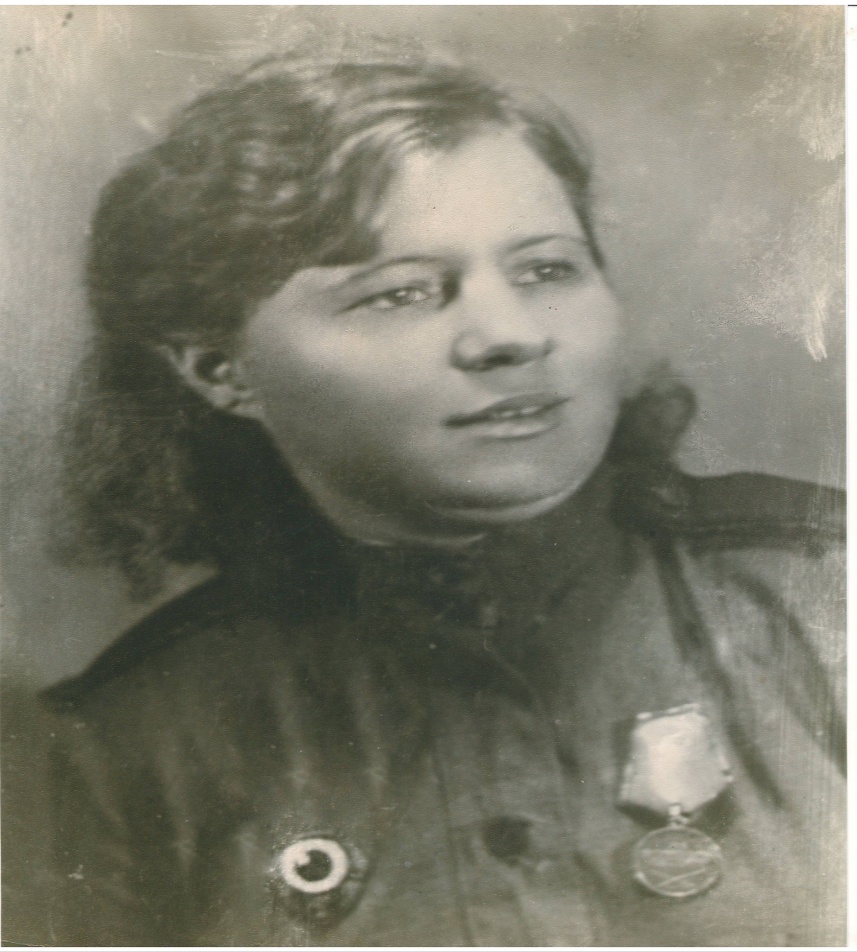                                     Браверман Александра Ивановна1923-1989Моя прабабушка Браверман Александра Ивановна – ветеран Отечественной войны. Родилась и жила в Луганской области в городе Ворошилове.В годы Великой Отечественной войны работала медицинской сестрой в госпитале. Сколько раненых солдат и офицеров остались живы, благодаря её заботам,  огромному трудолюбию, терпению и мужеству.                                 Многие из них вернулись в строй и продолжили свой боевой путь на различных фронтах Советской Армии. После войны она продолжила свой благородный труд медицинского работника.Умерла в 1989 году в возрасте 66 лет.Я очень горжусь своей бабушкой!Ученица 4 класса «А» МБОУ гимназии №4 г. Новороссийска Коваль Валерия.